Amphibian Conservation Research Symposium, ZSL Meeting Rooms, 10th - 11st May 2014Delegate Registration FormPlease return this form to amphibiansymposium@gmail.com by the 25th April 2014.Registration fees:Non-student: £50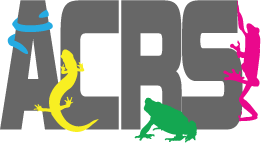 Student: £35Full price (BHS member): £40Student price (BHS member): £32Half price for one-day registration (please specify which day below)Symposium dinner (please see menu on website)Post-symposium activity options:Pond dipping in Regents Park with FroglifeBehind the scenes tour of London Zoo’s Herp House with Ben Tapley (London Zoo)Payment methods:Paypal: 	please visit https://www.paypal.com/uk/webapps/mpp/send and enter amphibiansymposium@gmail.com as the recipient. Please enter the 			delegates’ names in the message box so we know who has paid.Cheque or bank transfer: 	please email amphibiansymposium@gmail.com for postal address or bank details.NameEmail addressAffiliationStudent?BHS member? (please provide membership number)Number of days attendingSymposium dinner attendance (specify dinner choice)Post symposium activity (if any)Total PricePayment Method (see below)